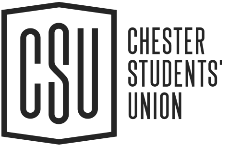 CSU SOCIETY EXPENSE CLAIM FORMContact InformationContact InformationContact InformationContact InformationSocietyClaimant NameDate Claimant Student NumberClaimant Phone NumberExpense ClaimExpense ClaimExpense ClaimExpense ClaimA full description of expense claim. A full description of expense claim. Date ofActivity£Total Amount Claimed£££ Claimant SignedAuthorised (President/Treasurer)Payment InformationPayment InformationPayment InformationPayment InformationPayment InformationPayment InformationPayment InformationPayment InformationPayment InformationName on Card (capital letters)Account Number (8 Digits)Sort CodeOFFICE USE ONLYOFFICE USE ONLYOFFICE USE ONLYOFFICE USE ONLYAmount Granted££SocialAccount(s) to be debited                                               Account(s) to be debited                                               Account(s) to be debited                                               Account(s) to be debited                                               Auth Signature (Student Groups Coordinator)                                                 Date            /        /      Auth Signature (Student Groups Coordinator)                                                 Date            /        /      Auth Signature (Student Groups Coordinator)                                                 Date            /        /      Auth Signature (Student Groups Coordinator)                                                 Date            /        /      Claim Number                                       Claim Number                                       Claim Number                                       Claim Number                                       Received By:Received By:Finance Code:Finance Code: